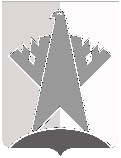 ДУМА СУРГУТСКОГО РАЙОНАХанты-Мансийского автономного округа - ЮгрыРЕШЕНИЕ«16» апреля 2021 года                                                                                                             № 1091      г. СургутДума Сургутского района решила:Внести в приложение к решению Думы Сургутского района 
от 24 июня 2015 года № 700 «Об утверждении Положения о департаменте образования и молодёжной политики администрации Сургутского района» 
следующие изменения:в пункте 4 главы 1 слова «, арбитражном суде» исключить;во втором абзаце подпункта 2 пункта 5 главы 1 слова «муниципального казённого учреждения Сургутского района «Служба единого заказчика по обслуживанию объектов социальной сферы» заменить словами «муниципального казённого учреждения «Служба единого заказчика по эксплуатации объектов социальной сферы» Сургутского района»;второй абзац подпункта 10 пункта 1 главы 3 после слов «муниципальных программ (подпрограмм)» дополнить словами «Сургутского района»;подпункт 2 пункта 4 главы 3 после слов «муниципальные программы» дополнить словами «Сургутского района»;подпункт 3 пункта 4 главы 3 после слов «муниципальных программ» дополнить словами «Сургутского района»;в подпункте 7 пункта 4 главы 3 слова «муниципальными правовыми актами Сургутского района» заменить словами «муниципальными правовыми актами»;в подпункте 7 пункта 5 главы 3 слова «Положением о кадровом делопроизводстве в отношении руководителей муниципальных организаций Сургутского района» заменить словами «Положением о кадровом делопроизводстве в отношении руководителей муниципальных учреждений и предприятий Сургутского района»;в подпункте 7 пункта 6 главы 3 слова «Положением о кадровом делопроизводстве в отношении руководителей муниципальных организаций Сургутского района» заменить словами «Положением о кадровом делопроизводстве в отношении руководителей муниципальных учреждений и предприятий Сургутского района»;в подпункте 7 пункта 7 главы 3 слова «Положением о кадровом делопроизводстве в отношении руководителей муниципальных организаций Сургутского района» заменить словами «Положением о кадровом делопроизводстве в отношении руководителей муниципальных учреждений и предприятий Сургутского района»;в пункте 14 главы 3 слова «Инструкцией по делопроизводству в администрации Сургутского района» заменить словами «Инструкцией по делопроизводству в администрации Сургутского района, отраслевых (функциональных) органах»;подпункт 4 пункта 2 главы 4 после слов «государственными органами,» дополнить словами «органами местного самоуправления Сургутского района,»;в подпункте 13 пункта 5 главы 5 слова «Инструкцией по делопроизводству в администрации Сургутского района» заменить словами «Инструкцией по делопроизводству в администрации Сургутского района, отраслевых (функциональных) органах»;во втором абзаце подпункта 18 пункта 5 главы 5 слова «принятых программ» заменить словами «принятых муниципальных программ Сургутского района».Председатель Думы Сургутского района 				                                           А.П. СименякО внесении изменений в решение Думы Сургутского района от 24 июня 2015 года № 700 «Об утверждении Положения о департаменте образования и молодёжной политики администрации Сургутского района»